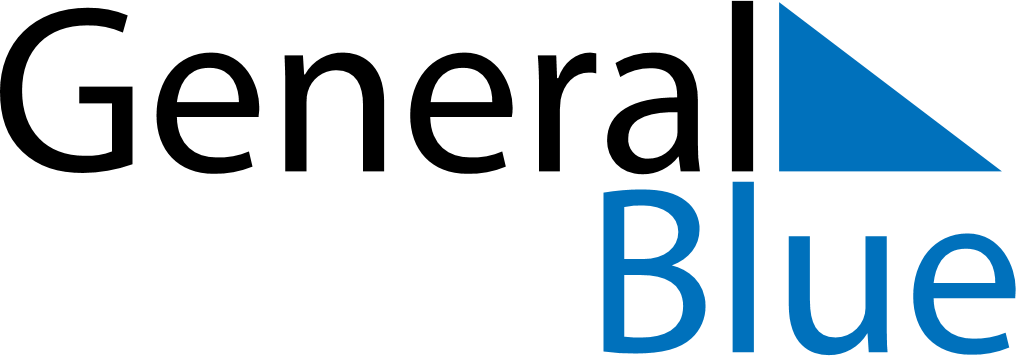 April 2024April 2024April 2024April 2024April 2024April 2024Chezard-Saint-Martin, Neuchatel, SwitzerlandChezard-Saint-Martin, Neuchatel, SwitzerlandChezard-Saint-Martin, Neuchatel, SwitzerlandChezard-Saint-Martin, Neuchatel, SwitzerlandChezard-Saint-Martin, Neuchatel, SwitzerlandChezard-Saint-Martin, Neuchatel, SwitzerlandSunday Monday Tuesday Wednesday Thursday Friday Saturday 1 2 3 4 5 6 Sunrise: 7:11 AM Sunset: 8:01 PM Daylight: 12 hours and 49 minutes. Sunrise: 7:09 AM Sunset: 8:02 PM Daylight: 12 hours and 53 minutes. Sunrise: 7:07 AM Sunset: 8:03 PM Daylight: 12 hours and 56 minutes. Sunrise: 7:05 AM Sunset: 8:05 PM Daylight: 13 hours and 0 minutes. Sunrise: 7:03 AM Sunset: 8:06 PM Daylight: 13 hours and 3 minutes. Sunrise: 7:01 AM Sunset: 8:08 PM Daylight: 13 hours and 6 minutes. 7 8 9 10 11 12 13 Sunrise: 6:59 AM Sunset: 8:09 PM Daylight: 13 hours and 10 minutes. Sunrise: 6:57 AM Sunset: 8:10 PM Daylight: 13 hours and 13 minutes. Sunrise: 6:55 AM Sunset: 8:12 PM Daylight: 13 hours and 16 minutes. Sunrise: 6:53 AM Sunset: 8:13 PM Daylight: 13 hours and 19 minutes. Sunrise: 6:51 AM Sunset: 8:14 PM Daylight: 13 hours and 23 minutes. Sunrise: 6:49 AM Sunset: 8:16 PM Daylight: 13 hours and 26 minutes. Sunrise: 6:47 AM Sunset: 8:17 PM Daylight: 13 hours and 29 minutes. 14 15 16 17 18 19 20 Sunrise: 6:45 AM Sunset: 8:19 PM Daylight: 13 hours and 33 minutes. Sunrise: 6:44 AM Sunset: 8:20 PM Daylight: 13 hours and 36 minutes. Sunrise: 6:42 AM Sunset: 8:21 PM Daylight: 13 hours and 39 minutes. Sunrise: 6:40 AM Sunset: 8:23 PM Daylight: 13 hours and 42 minutes. Sunrise: 6:38 AM Sunset: 8:24 PM Daylight: 13 hours and 46 minutes. Sunrise: 6:36 AM Sunset: 8:25 PM Daylight: 13 hours and 49 minutes. Sunrise: 6:34 AM Sunset: 8:27 PM Daylight: 13 hours and 52 minutes. 21 22 23 24 25 26 27 Sunrise: 6:33 AM Sunset: 8:28 PM Daylight: 13 hours and 55 minutes. Sunrise: 6:31 AM Sunset: 8:30 PM Daylight: 13 hours and 58 minutes. Sunrise: 6:29 AM Sunset: 8:31 PM Daylight: 14 hours and 1 minute. Sunrise: 6:27 AM Sunset: 8:32 PM Daylight: 14 hours and 4 minutes. Sunrise: 6:26 AM Sunset: 8:34 PM Daylight: 14 hours and 8 minutes. Sunrise: 6:24 AM Sunset: 8:35 PM Daylight: 14 hours and 11 minutes. Sunrise: 6:22 AM Sunset: 8:36 PM Daylight: 14 hours and 14 minutes. 28 29 30 Sunrise: 6:21 AM Sunset: 8:38 PM Daylight: 14 hours and 17 minutes. Sunrise: 6:19 AM Sunset: 8:39 PM Daylight: 14 hours and 20 minutes. Sunrise: 6:17 AM Sunset: 8:41 PM Daylight: 14 hours and 23 minutes. 